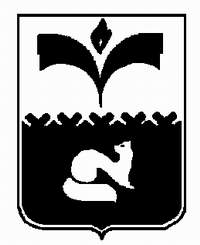 КОНТРОЛЬНО-СЧЕТНАЯ ПАЛАТА  ГОРОДА ПОКАЧИХанты-Мансийского автономного округа – ЮгрыПРИКАЗот 09.12.2011г.                                                         					 № 4О плане работы контрольно-счетной палатыгорода Покачина 1-е полугодие 2012 года В соответствии с пунктом 3 статьи 16 положения «О контрольно-счетной палате города Покачи», утвержденного решением Думы города от 26.04.2007 №45 (в ред. от 19.09.2011 №66), и ст.5 Регламента контрольно-счетной палаты города Покачи, утвержденного решением Думы города от 02.12.2008 года №130 (в ред. от 21.11.2011 года №82):1. Утвердить план работы контрольно-счетной палаты города Покачи на 1-е полугодие 2012 года (приложение);2. Довести план работы КСП до сведения главе города и председателю Думы города;3.  Разместить план работы КСП на официальном сайте Думы города Покачи;4. Ответственность за исполнение приказа возложить на председателя КСП Сумину Н.М. Председатель КСП города Покачи						Н.М. СуминаПриложениек приказу КСП города Покачиот 09.12.2011г.  № 4План работы контрольно-счетной палаты города Покачи на 1-е полугодие 2012 года.№ п/пНаименование деятельностиСрок выполнения Ответственные исполнители12341. Контрольная деятельность1Проверка финансово-хозяйственной деятельности муниципального учреждения МБУ ДК «Октябрь», за 2011 годянварь-февральСпециалисты КСП2Соблюдение антимонопольного законодательства при предоставлении в аренду нежилых помещений, находящихся в оперативном управлении учреждений города Покачи под размещение объектов общественного питанияянварьСпециалисты КСП3Проверка постановки на учет граждан и предоставление им жилых помещений по договору наймафевральСпециалисты КСП; Помощник Председателя Думы города4Проверка финансово-хозяйственной деятельности комитета по управлению муниципальным имуществом города Покачи, за 2010 годфевраль-мартСпециалисты КСП5Проверка соблюдения законодательства в сфере размещения заказов МБОУ СОШ №2, за 2011 годмартИнспекция по осуществлению контроля в сфере размещения заказов города Покачи6Проверка законности и целевого использования денежных средств, выделенных на командировочные расходы работникам МБУ СОК «Звездный» в 2011 годумай - июнь Специалисты КСП7Проверка соблюдения законодательства в сфере размещения заказов МБУЗ «ЦГБ», за 2011 годапрель Инспекция по осуществлению контроля в сфере размещения заказов города Покачи8Проверка законности и целевого использования денежных средств, выделенных для организации обеспечения питанием учащихся в образовательных учреждениях, за 2011 год майСпециалисты КСП9Проверка соблюдения законодательства в сфере размещения заказов администрацией города Покачи, за первое полугодие 2011 годаиюньИнспекция по осуществлению контроля в сфере размещения заказов города Покачи10Осуществление проверок по поручению главы города, Председателя Думы города Покачи, обращениям депутатов Думы и запросам постоянных комиссий и фракцийпо мере поступления в КСПСпециалисты КСП2. Экспертно-аналитическая деятельность1Проверка исполнения представлений по результатам проведенных контрольных мероприятий во 2-м полугодии 2011 года мартСпециалисты КСП2Внешняя проверка годового отчета «Об исполнении бюджета города Покачи  за 2011 год»апрельПредседатель КСПСпециалисты КСП3Проведение экспертизы исполнения бюджета города за 1-й квартал 2012 годапо мере поступления в КСППредседатель КСПСпециалисты КСП4Подготовка заключений на проекты решений Думы по вопросам, находящимся в компетенции контрольно-счетной палаты в соответствии с регламентом контрольно-счетной палатыянварь-июньПредседатель КСПСпециалисты КСП3. Информационная деятельность1Направление информации о результатах проведенных контрольных мероприятий Думе города и главе городаянварь-июньПредседатель КСПСпециалисты КСП2Подготовка информации о результатах работы КСП за 1-й квартал 2012 годаапрель-майПредседатель КСПСпециалисты КСП3Подготовка отчета о работе КСП за 2011 годянварь-февральПредседатель КСПСпециалисты КСП4Подготовка и представление письменных ответов на запросы органов местного самоуправления по вопросам, входящих в компетенцию КСПпо мере поступления в КСППредседатель КСПСпециалисты КСП